ПОСТАНОВЛЕНИЕВ соответствии с Указом Президента Российской Федерации 
от 01.07.2010 № 821 «Об утверждении Положения о комиссиях по соблюдению требований к служебному поведению федеральных государственных служащих и урегулированию конфликта интересов», Федеральным законом от 25.12.2008 
№ 273-ФЗ «О противодействии коррупции»ПОСТАНОВЛЯЮ:1. Внести в приложение 2 к Постановлению Главы Петропавловск-Камчатского городского округа от 08.04.2016 № 55 «О Комиссии Городской Думы Петропавловск-Камчатского городского округа по соблюдению требований к служебному поведению муниципальных служащих и урегулированию конфликта интересов» следующие изменения:1) пункт 9 дополнить подпунктом 9.6 следующего содержания:«9.6 письменное уведомление о намерении осуществлять иную оплачиваемую работу муниципальным служащим (до начала выполнения данной работы). К иной оплачиваемой работе относится работа как в связи с трудовыми отношениями (на основании трудового договора), так и в связи с гражданско-правовыми отношениями (авторский договор, договор возмездного оказания консультативных, экспертных и др. услуг).»;2) в пункте 17 слова «Уведомление, указанное в пункте 9.5, настоящего Положения, как правило, рассматривается» заменить словами «Уведомления, указанные в подпунктах 9.5 и 9.6 пункта 9, настоящего Положения, как правило, рассматриваются»;3) в пункте 28 слова «вопроса, указанного в подпункте 9.5 пункта 9 настоящего Положения, Комиссия принимает в отношении гражданина, замещавшего должность муниципальной службы, одно» заменить словами «вопросов, указанных в подпунктах 9.5 и 9.6 пункта 9 настоящего Положения, Комиссия принимает одно»;4) пункт 28 дополнить подпунктом 28.3 следующего содержания:«28.3 при отсутствии конфликта интересов, муниципальному служащему дать согласие на осуществление иной оплачиваемой работы, при выявлении возможного конфликта интересов, рекомендует муниципальному служащему отказаться 
от выполнения иной оплачиваемой работы.»;5) в пункте 29 слова «9.5 пункта 9 настоящего Положения, и при наличии к тому оснований Комиссия может принять иное решение, чем это предусмотрено 
19-28» заменить словами «9.5, 9.6  пункта 9 настоящего Положения, и при наличии к тому оснований Комиссия может принять иное решение, чем это предусмотрено пунктами 22- 28»;2. Внести в приложение 3 к Постановлению Главы Петропавловск-Камчатского городского округа от 08.04.2016 № 55 «О Комиссии Городской Думы Петропавловск-Камчатского городского округа по соблюдению требований к служебному поведению муниципальных служащих и урегулированию конфликта интересов» следующие изменения:1) пункт 1 дополнить словами «и сообщения о намерении выполнять иную оплачиваемую работу.»;2) в пункте 2 слова «привести к конфликту интересов» заменить словами «привести к конфликту интересов и о намерении выполнять иную оплачиваемую работу»;3) абзац второй пункта 2 изложить в новой редакции:«Сообщения оформляются в письменной форме в виде уведомления о возникновении личной заинтересованности при исполнении должностных обязанностей и уведомления о намерении  выполнять иную оплачиваемую работу, которая приводит или может привести к конфликту интересов 
(далее - уведомления).»;4) в абзаце первом пункта 3 слова «уведомление, составленное по форме согласно приложению.» заменить словами «уведомления, составленные по форме согласно приложениям 1, 2 к настоящему Порядку.».3. Порядок сообщения муниципальными служащими о возникновении личной заинтересованности при исполнении должностных обязанностей, которая приводит или может привести к конфликту интересов дополнить приложениями 1, 2 в редакции согласно приложениям 1, 2 к настоящему постановлению. 4. Настоящее постановление вступает в силу после дня его официального опубликования.Приложение 1к постановлению Главы  Петропавловск-Камчатского городского округаот 06.06.2016 № 93«Приложение 1 к Порядку сообщения муниципальными служащими о возникновении личной заинтересованности при исполнении должностных обязанностей, которая приводит или может привести к конфликту интересов, утвержденному постановлением Главы Петропавловск-Камчатского городского округа________________________________ (отметка об ознакомлении)УВЕДОМЛЕНИЕо возникновении личной заинтересованности при исполнениидолжностных обязанностей, которая приводитили может привести к конфликту интересовСообщаю о возникновении у меня личной заинтересованности при исполнении должностных обязанностей, которая приводит или может привести к конфликту интересов (нужное подчеркнуть).Обстоятельства, являющиеся основанием возникновения личной заинтересованности: ________________________________________________________________________________________________________________________________________________________.Должностные обязанности, на исполнение которых влияет или может повлиять личная заинтересованность: ________________________________________________________________________________________________________________________________________________________.Предлагаемые меры по предотвращению или урегулированию конфликта интересов: ______________________________________________________________________________________________________________________________________________.Намереваюсь (не намереваюсь) лично присутствовать на заседании Комиссии при рассмотрении настоящего уведомления Комиссией Городской Думы Петропавловск-Камчатского городского округа по соблюдению требований к служебному поведению муниципальных служащих и урегулированию конфликта интересов (нужное подчеркнуть).«____» ________20__г.     ______________________________________________________                                                       (подпись лица, направляющего уведомление)                  (расшифровка подписи)».Приложение 2к постановлению Главы  Петропавловск-Камчатского городского округаот 06.06.2016 № 93«Приложение 2 к Порядку сообщения муниципальными служащими о возникновении личной заинтересованности при исполнении должностных обязанностей, которая приводит или может привести к конфликту интересов, утвержденному постановлением Главы Петропавловск-Камчатского городского округаУВЕДОМЛЕНИЕо намерении выполнять иную оплачиваемую работуДовожу до Вашего сведения, что в соответствии с частью 2 статьи 11 Федерального закона от 02.03.2007 № 25-ФЗ «О муниципальной службе в Российской Федерации» я намерен(а) в 20__году приступить к выполнению иной оплачиваемой работы в качестве_____________________________________________________________________(вид, предмет иной оплачиваемой деятельности, наименование и юридический адрес организации,_____________________________________________________________________предполагаемое время и сроки для осуществления работы и др.)_______________________________________________________________________________________________________________________________________________________________________________________________________________Выполнение указанной работы не повлечет за собой конфликт интересов.При выполнении указанной работы обязуюсь соблюдать требования, предусмотренные статьями 13 и 14 Федерального закона от 02.03.2007 № 25-ФЗ 
«О муниципальной службе в Российской Федерации», а также правила внутреннего трудового распорядка в Городской Думе Петропавловск-Камчатского городского округа.«___»___________20__г. ________________________________________________                                                                                                           (подпись)                       (Ф.И.О. муниципального служащего)Согласовано:«___»___________20__г. ________________________________________________                                                                                                           (подпись)            (Ф.И.О. руководителя аппарата Городской Думы ПКГО)».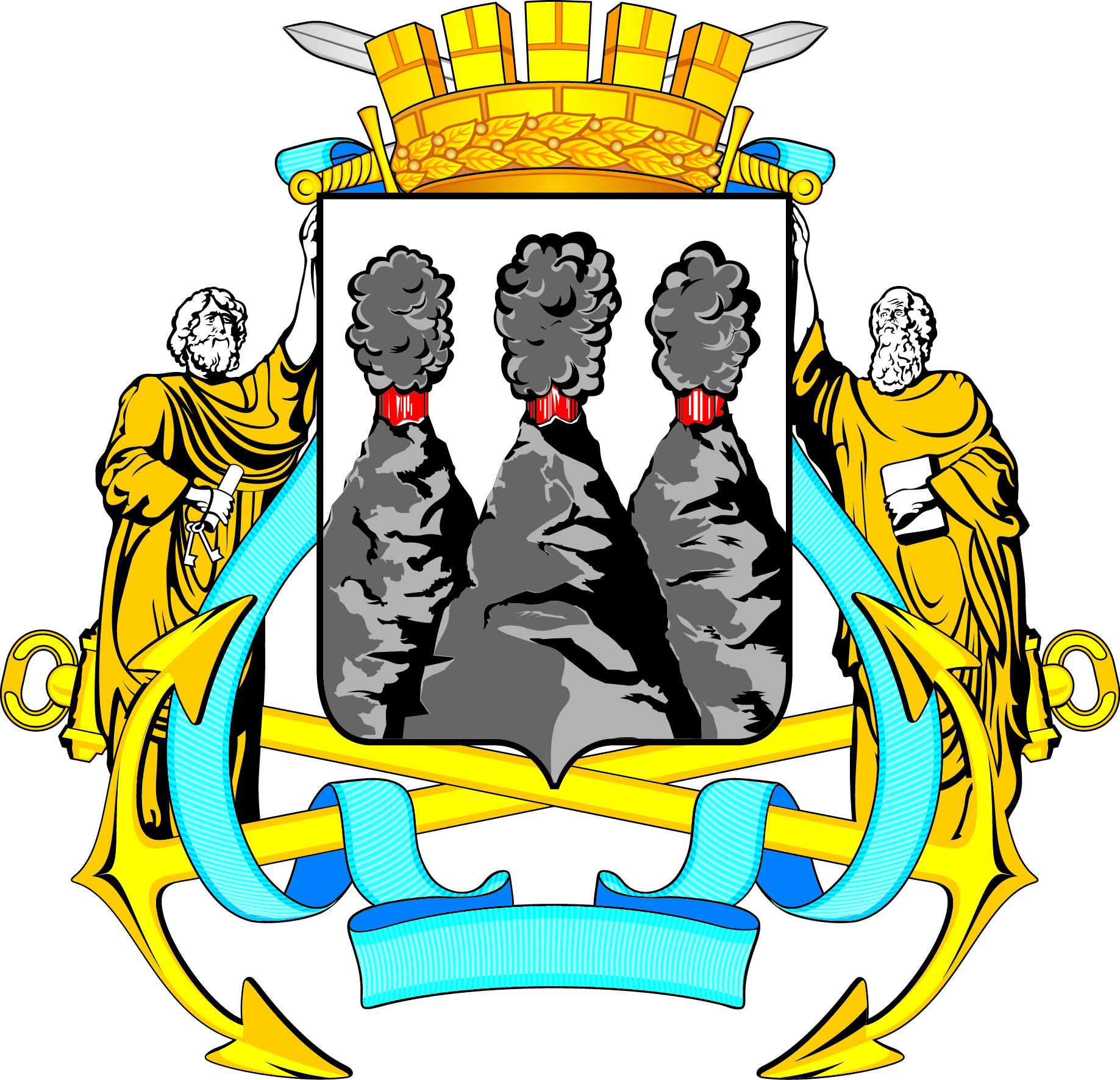 ГЛАВАПЕТРОПАВЛОВСК-КАМЧАТСКОГОГОРОДСКОГО ОКРУГАот 06.06.2016 № 93О внесении изменения в Постановление Главы Петропавловск-Камчатского городского округа от 08.04.2016 № 55 
«О Комиссии Городской Думы Петропавловск-Камчатского городского округа по соблюдению требований 
к служебному поведению муниципальных служащих и урегулированию конфликта интересов»Заместитель председателя Городской Думы Петропавловск-Камчатского городского округа, председатель Комитета по социальной политике                              С.И. СмирновГлаве городского округа от ____________________________        (Ф.И.О., замещаемая должность)_______________________________(должность представителя нанимателя (работодателя), Ф.И.О.)_____________________________________________________________________________________________(должность муниципального служащего)_____________________________________________________________________________________________(Ф.И.О.)